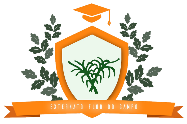 Ficha de trabalho de Matemática – 2º anoNome ___________________________________________ Data ____ - ____ - ________1. Assinala com X duas leituras do número 905. Novecentos e cinquenta   Novecentos e cinco  Nove centenas e cinco unidades   Noventa e cinco   Quinhentos e nove  Nove centenas e cinco dezenas2. Com os algarismos 3, 6 e 9, a Ágata formou 6 números de três algarismos diferentes. Completa a escrita dos números.2.1. Pinta de vermelho as etiquetas que têm números pares e de azul as que têm números ímpares. 3. Observa o colar e faz a correspondência correta. 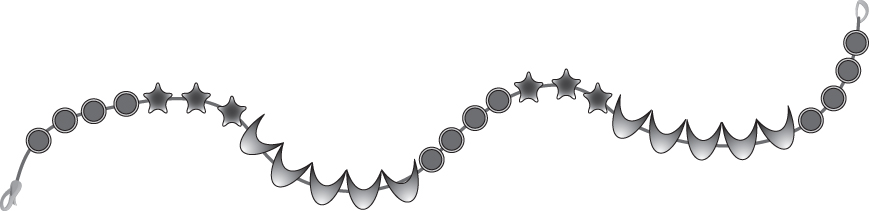 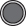 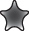 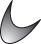 3.1. A Beatriz fez 3 colares iguais a este. Quantas peças usou nos 3 colares? R.: A Beatriz usou ______ peças. 4. Desenha um colar com uma sequência de contas amarelas e contas vermelhas que corresponda à expressão seguinte:  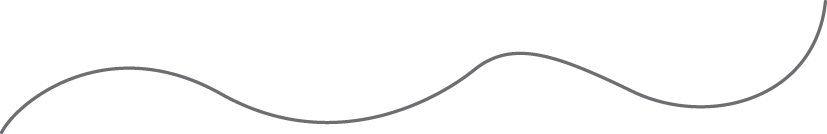 5. Decompõe os números, seguindo o exemplo. 678 = (6 x 100) + (7 x 10) + (8 x 1) 754 = ________________________________826 = ________________________________999 = ________________________________6. Compõe os números.  500 + 10 + 6 = _____		600 + 20 + 3 = _____		800 + 7 = _____6.1. Escreve o número maior por extenso. __________________________________________7. Observa as figuras e pinta os polígonos de vermelho e os não polígonos de amarelo. 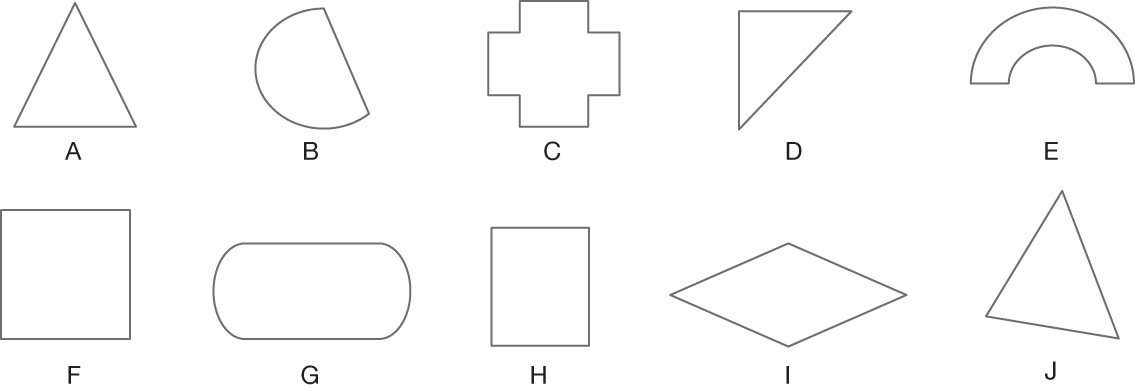 7.1.  Escreve as letras que identificam os seguintes polígonos: • triângulos ________________			• quadriláteros ________________7.2. Observa o diagrama e assinala as frases com V (verdadeira) ou F (falsa). 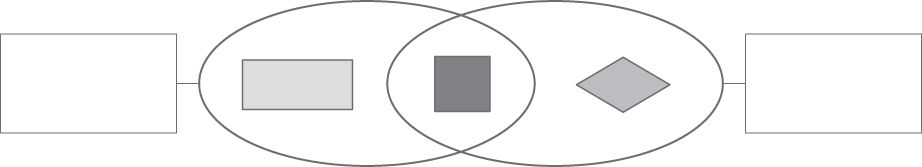 O quadrado também é um retângulo.	_____O quadrado tem 5 vértices.			_____  O quadrado é um polígono.			_____O quadrado também é um losango.		_____8. Em cada linha dos resultados das tabuadas há dois intrusos. Descobre-os e assinala-os com X. Tabuada do 2Tabuada do 4Tabuada do 59. Os quatro amigos jogaram o mesmo videojogo. Lê os balões de fala e completa a tabela com os pontos de cada um.   						 Catarina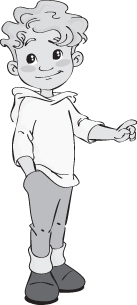 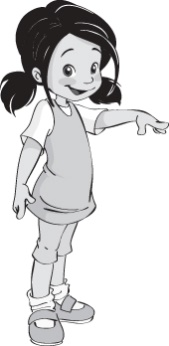 Gonçalo			Xavier 						Beatriz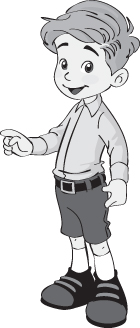 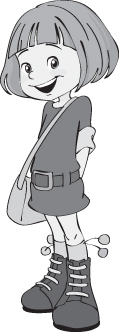 9.1. Completa a tabela com os pontos dos jogadores.  Cada X vale 50 pontos. 9.2. Qual foi a diferença de pontos entre o jogador vencedor e o jogador que ficou em último lugar? R.: A diferença foi de _____ pontos. 02468101213141618202122048101216202428303236404405101518202530354045505559NomesBeatrizCatarinaGonçaloXavierPontosBeatrizCatarinaGonçaloXavier